Employee Mileage Expense ReportEmployee Mileage Expense ReportEmployee Mileage Expense ReportEmployee Mileage Expense ReportEmployee Mileage Expense ReportEmployee Mileage Expense ReportEmployee Mileage Expense ReportEmployee Name:                Period From:Employee ID:                Period To:Vehicle Description:               Total Reimbursement:DateDescriptionStarting LocationDestinationMileage RateTotal MilesAmountTotal Reimbursement: Total Reimbursement: Total Reimbursement: Total Reimbursement: Total Reimbursement: Total Reimbursement: Employee Signature:Date:Authorized By:Date: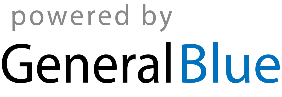 